PLANNING des JOURS D’OUVERTURE du CeGIDD SUR LES 4 SITES EN DECEMBRE 2019Pour plus d’informations, veuillez vous rendre sur : Le site de l’hôpital : http://www.ch-toulon.fr  Compte Facebook : CeGIDD Var Ouest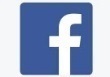   Compte Instagram : CeGIDD 83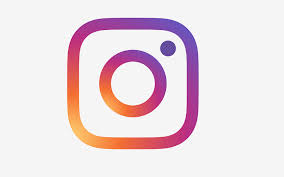     Compte Twitter : CeGIDD Var-Ouest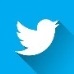    ATTENTION ! LE SITE www.cegidd-83.fr N’EST PAS A JOUR 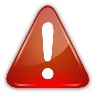 STE MUSSELA SEYNE HYERES BRIGNOLESDIMANCHE1Pas de mission hors site de Toulon en DécembrePas de mission hors site de Toulon en DécembrePas de mission hors site de Toulon en Décembre1LUNDI213h – 16h Cs IDEPas de mission hors site de Toulon en DécembrePas de mission hors site de Toulon en DécembrePas de mission hors site de Toulon en Décembre2MARDI39h – 13h Cs IDEPas de mission hors site de Toulon en DécembrePas de mission hors site de Toulon en DécembrePas de mission hors site de Toulon en Décembre3MERCREDI4FerméPas de mission hors site de Toulon en DécembrePas de mission hors site de Toulon en DécembrePas de mission hors site de Toulon en Décembre4JEUDI513h – 16h Cs IDEPas de mission hors site de Toulon en DécembrePas de mission hors site de Toulon en DécembrePas de mission hors site de Toulon en Décembre5VENDREDI613h – 16h Cs IDEPas de mission hors site de Toulon en DécembrePas de mission hors site de Toulon en DécembrePas de mission hors site de Toulon en Décembre6SAMEDI7FerméPas de mission hors site de Toulon en DécembrePas de mission hors site de Toulon en DécembrePas de mission hors site de Toulon en Décembre7DIMANCHE8FerméPas de mission hors site de Toulon en DécembrePas de mission hors site de Toulon en DécembrePas de mission hors site de Toulon en Décembre8LUNDI913h – 16h Cs IDEPas de mission hors site de Toulon en DécembrePas de mission hors site de Toulon en DécembrePas de mission hors site de Toulon en Décembre9MARDI109h – 13h Cs IDEPas de mission hors site de Toulon en DécembrePas de mission hors site de Toulon en DécembrePas de mission hors site de Toulon en Décembre10MERCREDI11Dépistage Hall d’entrée Hôpital Ste Musse 10h – 16hDépistage Hall d’entrée Hôpital Ste Musse 10h – 16hDépistage Hall d’entrée Hôpital Ste Musse 10h – 16hDépistage Hall d’entrée Hôpital Ste Musse 10h – 16h11JEUDI1213h – 16h Cs IDEPas de mission hors site de Toulon en DécembrePas de mission hors site de Toulon en DécembrePas de mission hors site de Toulon en Décembre12VENDREDI1313h – 16h Cs IDEPas de mission hors site de Toulon en DécembrePas de mission hors site de Toulon en DécembrePas de mission hors site de Toulon en Décembre13SAMEDI14FerméPas de mission hors site de Toulon en DécembrePas de mission hors site de Toulon en DécembrePas de mission hors site de Toulon en Décembre14DIMANCHE15FerméPas de mission hors site de Toulon en DécembrePas de mission hors site de Toulon en DécembrePas de mission hors site de Toulon en Décembre15LUNDI1613h – 16h Cs IDEPas de mission hors site de Toulon en DécembrePas de mission hors site de Toulon en DécembrePas de mission hors site de Toulon en Décembre16MARDI179h – 13h Cs IDEPas de mission hors site de Toulon en DécembrePas de mission hors site de Toulon en DécembrePas de mission hors site de Toulon en Décembre17MERCREDI18FerméPas de mission hors site de Toulon en DécembrePas de mission hors site de Toulon en DécembrePas de mission hors site de Toulon en Décembre18JEUDI1913h – 16h Cs IDEPas de mission hors site de Toulon en DécembrePas de mission hors site de Toulon en DécembrePas de mission hors site de Toulon en Décembre19VENDREDI2013h – 16h Cs IDEPas de mission hors site de Toulon en DécembrePas de mission hors site de Toulon en DécembrePas de mission hors site de Toulon en Décembre20SAMEDI21Fermeture annuelle jusqu’au 6/01/20Fermeture annuelle jusqu’au 6/01/20Fermeture annuelle jusqu’au 6/01/20Fermeture annuelle jusqu’au 6/01/2021DIMANCHE22Fermeture annuelle jusqu’au 6/01/20Fermeture annuelle jusqu’au 6/01/20Fermeture annuelle jusqu’au 6/01/20Fermeture annuelle jusqu’au 6/01/2022LUNDI23Fermeture annuelle jusqu’au 6/01/20Fermeture annuelle jusqu’au 6/01/20Fermeture annuelle jusqu’au 6/01/20Fermeture annuelle jusqu’au 6/01/2023MARDI24Fermeture annuelle jusqu’au 6/01/20Fermeture annuelle jusqu’au 6/01/20Fermeture annuelle jusqu’au 6/01/20Fermeture annuelle jusqu’au 6/01/2024MERCREDI25Fermeture annuelle jusqu’au 6/01/20Fermeture annuelle jusqu’au 6/01/20Fermeture annuelle jusqu’au 6/01/20Fermeture annuelle jusqu’au 6/01/2025JEUDI26Fermeture annuelle jusqu’au 6/01/20Fermeture annuelle jusqu’au 6/01/20Fermeture annuelle jusqu’au 6/01/20Fermeture annuelle jusqu’au 6/01/2026VENDREDI 27Fermeture annuelle jusqu’au 6/01/20Fermeture annuelle jusqu’au 6/01/20Fermeture annuelle jusqu’au 6/01/20Fermeture annuelle jusqu’au 6/01/2027SAMEDI28Fermeture annuelle jusqu’au 6/01/20Fermeture annuelle jusqu’au 6/01/20Fermeture annuelle jusqu’au 6/01/20Fermeture annuelle jusqu’au 6/01/2028DIMANCHE29Fermeture annuelle jusqu’au 6/01/20Fermeture annuelle jusqu’au 6/01/20Fermeture annuelle jusqu’au 6/01/20Fermeture annuelle jusqu’au 6/01/2029LUNDI30Fermeture annuelle jusqu’au 6/01/20Fermeture annuelle jusqu’au 6/01/20Fermeture annuelle jusqu’au 6/01/20Fermeture annuelle jusqu’au 6/01/2030MARDI 31Fermeture annuelle jusqu’au 6/01/20Fermeture annuelle jusqu’au 6/01/20Fermeture annuelle jusqu’au 6/01/20Fermeture annuelle jusqu’au 6/01/2031